OBSAH	str.Úvodné slovo starostu obce 	 							2Identifikačné údaje obce									3Organizačná štruktúra obce a identifikácia vedúcich predstaviteľov			4Poslanie, vízie, ciele 									6Základná charakteristika obce								6    5.1.  Geografické údaje									6    5.2.  Demografické údaje									7    5.3.  Ekonomické údaje									7    5.4.  Symboly obce										8    5.5.  Logo obce										8    5.6.  História obce										8    5.7.  Pamiatky										8Plnenie funkcií obce (prenesené kompetencie, originálne kompetencie) 		86.1. Výchova a vzdelávanie								8               6.2. Sociálne zabezpečenie								9     6.3. Kultúra										9     6.4. Šport											9     6.5. Hospodárstvo										9Informácia o vývoji obce z pohľadu rozpočtovníctva					10    7.1.  Plnenie príjmov a čerpanie výdavkov za rok 2022					10    7.2.  Prebytok/schodok rozpočtového hospodárenia za rok 2022 			11    7.3.  Rozpočet na roky 2022 - 2023							11Informácia o vývoji obce z pohľadu účtovníctva 					12     8.1.  Majetok										12     8.2.  Zdroje krytia										12     8.3.  Pohľadávky										14     8.4.  Záväzky										15Hospodársky výsledok za rok 2022 - vývoj nákladov a výnosov			15Ostatné dôležité informácie								17       10.1.  Prijaté granty a transfery								17       10.2.  Poskytnuté dotácie								18       10.3.  Významné investičné akcie v roku 2022						19       10.4.  Predpokladaný budúci vývoj činnosti						19       10.5   Udalosti osobitného významu po skončení účtovného obdobia			19       10.6. Významné riziká a neistoty, ktorým je účtovná jednotka vystavená 		19Úvodné slovo starostu obce Individuálna výročná správa obce Kokšov - Bakša so štandardnou štruktúrou o stave a hospodárení obce je zostavená za rozpočtový rok 2022 na základe výsledkov ekonomických ukazovateľov.  Rok 2022 bol veľmi náročný. 29.10.2022 sa v SR konali voľby do samosprávnych krajov spojené s voľbami do samosprávy obcí. V týchto voľbách ste mi prejavili dôveru a opätovne zvolili za starostu obce, za čo vám ďakujem.Rok 2022 bol najviac ovplyvnený vojnovým konfliktom Rusko – Ukrajina. Tento konflikt mal celosvetový dopad. V dôsledku inflácie došlo na Slovensku k nárastu cien potravín, energií, pohonných hmôt... Naša obec taktiež prispela k pomoci odídencov z Ukrajiny formou ubytovania, umiestnenia žiakov do tunajšej základnej školy a detí do materskej školy.Obec v hodnotenom roku  hospodárila na základe schváleného rozpočtu. Najdôležitejším príjmom bol výnos dane z príjmov územnej samospráve a miestne dane a poplatky, ktoré definujú pravidlá a rámcové východiská pre rozpočtovanie príjmov a výdavkov obce. Financovanie samosprávnych originálnych kompetencií obce bolo zabezpečované predovšetkým z vlastných daňových príjmov. Prostredníctvom dotácií zo štátneho rozpočtu z jeho príslušných kapitol bol financovaný prenesený výkon štátnej správy a niektoré ďalšie úlohy. Napriek tomu, že sa rok 2022 niesol  v znamení úsporných opatrení, obec  vykonávala zákonom dané povinnosti. Okrem zabezpečovania administratívneho chodu obecného úradu, bežnej prevádzky, údržby a opráv objektov, školských zariadení, bolo potrebné zabezpečovať mnoho ďalších každodenných aktivít. Obec v roku 2022 zrealizovala z vlastných prostriedkov investičné projekty:Výstavba chodníkov a oplotenia na miestnom cintoríne Rekonštrukcia kultúrneho domu – klimatizácia a sociálne zariadenia Projektové dokumentácie k IBV, miestne komunikácie, oddychová zóna Rozšírenie verejného osvetlenia a miestneho rozhlasu. Obec získala finančné prostriedky na podporu projektu:                                                           „Workoutové ihrisko“, dotácia z KSK v sume 6106,32 eur.Po takmer dvojročnej „covidovej pauze“ sa v obci opäť konali kultúrne a športové podujatia, najvýznamnejším boli oslavy 720. výročia prvej písomnej zmienky o obci Kokšov – Bakša. Pri tejto príležitosti som udelil plakety čestným občanom obce. Chcem sa poďakovať poslancom, komisiám obecného zastupiteľstva, všetkým zložkám obce, pracovníkom obecného úradu a všetkým občanom, ktorí svojou činnosťou prispeli k zveľadeniu a zviditeľneniu našej obce.            Mikuláš Hudákstarosta obce Kokšov –BakšaIdentifikačné údaje obceNázov: 		 OBEC KOKŠOV - BAKŠASídlo:			 Obecný úrad Kokšov – Bakša č. 178, 044 13 Kokšov - BakšaIČO:			 00324311DIČ:			 2021244775Štatutárny orgán obce: Mikuláš HudákTelefón:		 055/699 98 92, 0903 910 138Mail: 			 obec koksov-baksa@koksov-baksa.dcom.skWebová stránka: 	 www.koksovbaksa.sk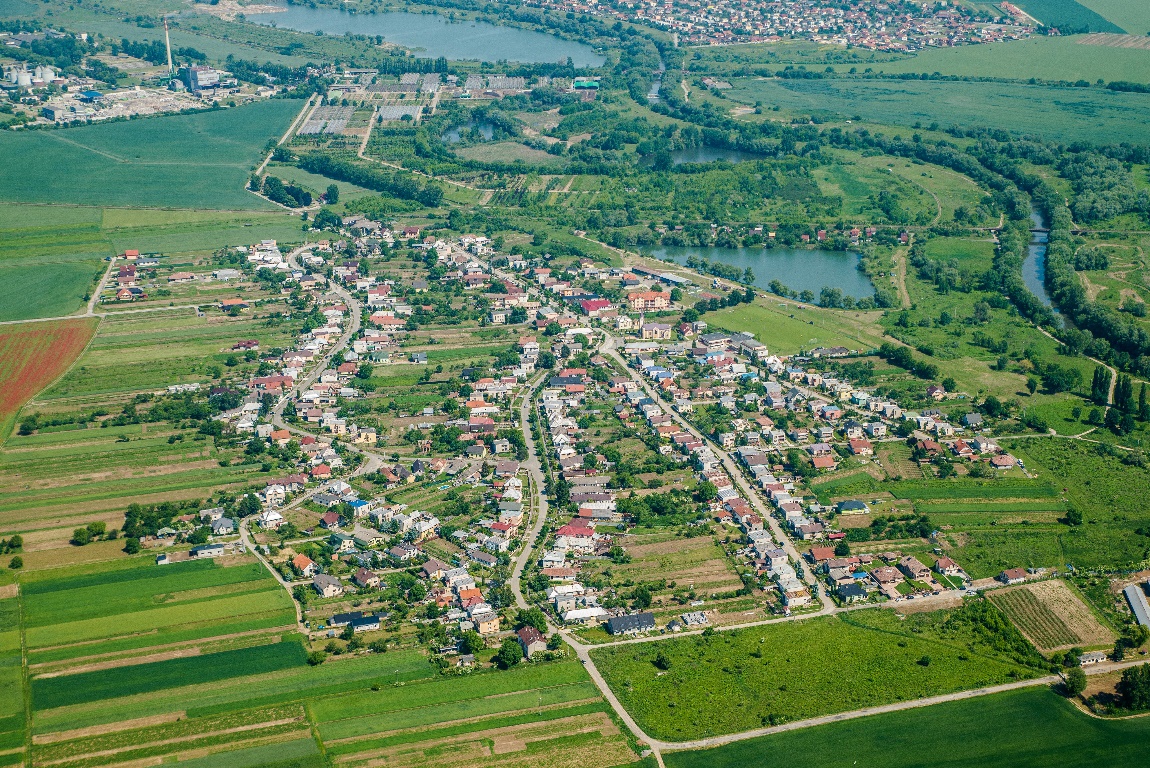 Organizačná štruktúra obce a identifikácia vedúcich predstaviteľovStarosta obce:			p. Mikuláš HudákZástupca starostu obce:	p. Stanislav Hanzeľ, poverený starostom obceHlavný kontrolór obce:	p. PhDr. Mária BalkováObecné zastupiteľstvo:	9 členné – p. Tomáš Brestovič, p. Štefan Fedor, p. Stanislav Hanzeľ, p. Ing. Róbert Hegedüš, p. Ing. Michal Hudák, p. Ján Kajaty, p. Vladimír Račko,            p. PhDr. Miroslav Stolár, p. Róbert Takáč. Zriadené komisie:Komisia pre ochranu verejného záujmu pri výkone verejných funkcií: predseda p. Štefan Fedor,členovia komisie p. Ing. Róbert Hegedüš, p. Ján Kajaty.Finančná komisia: predseda p. Ing. Michal Hudák, členovia komisie p. PhDr. Miroslav Stolár, p. Ján Kajaty.Komisia životného prostredia: predseda p. Vladimír Račko, členovia komisie p. Tomáš Brestovič, p. Stanislav Hanzeľ,    p. PhDr. Miroslav Stolár, p. Róbert Takáč.Komisia pre šport, kultúru a školstvo: predseda p. PhDr. Miroslav Stolár, členovia komisie p. Tomáš Brestovič, p. Ing. Michal Hudák.Stavebná komisia: predseda p. Róbert Takáč,členovia komisie: všetci poslanci OZ.Obecná rada:	nebola zriadená.Z poslancov OZ boli delegovaní zástupcovia zriaďovateľa : za člena do rady školy pri ZŠ Kokšov-Bakša : p. Štefan Fedor, za člena do rady školy pri MŠ Kokšov-Bakša: p. Vladimír Račko.Po komunálnych voľbách dňa 29.10.2022, sa zložením sľubu na zasadnutí OZ dňa 23.11.2022 ujali svojich funkcií:Starosta obce:			p. Mikuláš HudákZástupca starostu obce:	p. Stanislav Hanzeľ, poverený starostom obceObecné zastupiteľstvo:	9 členné – p. Štefan Brestovič, p. Ing. Daniela Brestovičová,         p. Štefan Fedor, p. Stanislav Hanzeľ, p. Ing. Michal Hudák, p. Ján Kajaty, p. Ing. Peter Ružička, p. Stanislav Sabo, p. Lukáš Szabo.Zriadené komisie:Komisia na ochranu verejného záujmu: predseda p. Ján Kajaty,členovia komisie p. Ing. Michal Hudák.Finančná komisia: predseda p. Ing. Daniela Brestovičová, členovia komisie p. Štefan Fedor, Ing. Michal Hudák,  p. Ján Kajaty.Komisia životného prostredia: predseda p. Stanislav Sabo, členovia komisie p. Štefan  Brestovič, p. Štefan Fedor, p. Stanislav Hanzeľ.Komisia pre šport, kultúru a školstvo: predseda p. Lukáš Szabo, členovia komisie p. Štefan Brestovič, p. Ján Kajaty, p. Ing. Peter Ružička, p. Stanislav Sabo.Stavebná komisia: predseda p. Štefan Brestovič,členovia komisie: všetci poslanci OZ.Poriadková komisia: predseda p. Ing. Peter Ružička,členovia komisie p. Stanislav Sabo, p. Lukáš Szabo.Obecná rada:	nebola zriadená.Z poslancov OZ boli delegovaní zástupcovia zriaďovateľa : za člena do rady školy pri ZŠ Kokšov-Bakša:  p. Štefan Brestovič, za člena do rady školy pri MŠ Kokšov-Bakša: p. Ján Kajaty.Obecný úrad:			administratívni pracovníci:	p. Monika Antoňáková, p. Judita Jesenská, p. Miriama Hudáková hospodárski pracovníci: 	p. Zdena Peterčáková,  p. Ján Kajaty,  p. Radoslav KarasZákladná škola: 		p. riaditeľka  PaedDr. Erika Zámboriovázákladná činnosť – 		primárne vzdelávanie,  telefón 0911 910 176, e-mail – zskoksovbaksa@gmail.comMaterská škola: 		p. riaditeľka Mgr. Adriána Jakimovázákladná činnosť – 		predprimárne vzdelávanie telefón 0911 148 120, e-mail – koksovbaksa 178@gmail.comŠkolská jedáleň:		vedúca p. Bernadeta Benešová				telefón: 0915 535 888Poslanie, vízie, ciele Poslanie obce:Poslanie obce je čiastočne definované v Zákone o obecnom riadení a v Ústave Slovenskej republiky. Obec vykonáva originálne kompetencie, ktoré prešli zo štátu na obec a prenesené kompetencie – úlohy štátnej správy. Poslaním obce je ochrana a rozvoj života, zdravia občanov, životného prostredia, majetku obce, dodržiavanie zákonnosti, pravidiel miestnej samosprávy a všeobecných záväzných nariadení.Obec ako samostatný územný samosprávny celok plní úlohy na úseku správy miestnych daní a poplatkov, hlásenia pobytu obyvateľov a registra obyvateľov, spravuje miestne komunikácie, dbá o ochranu životného prostredia, ochranu ovzdušia, ochranu prírody a krajiny, ochranu pred povodňami a požiarmi, vykonáva štátnu správu na úseku stavebného poriadku, dopravy a cestného hospodárstva, výstavby, základného  školstva. V rámci originálnych kompetencií  osvedčuje podpisy a listiny, vedie akruálne účtovníctvo, výkazníctvo. Stará sa o predškolské vzdelávanie, rozvíja šport a dbá o kultúrno-spoločenské vyžitie občanov. Vízie obce:Zvýšená kvalita života občanov a  podnikateľského prostredia. Budovanie infraštruktúry, vytvorenie možností na voľno-časové aktivity. Ciele obce:Zabezpečiť trvalo udržateľný rozvoj obce Kokšov –Bakša, po ekonomickej, sociálnej, kultúrnej a environmentálnej stránke. Vytvoriť priaznivé životné podmienky obyvateľov. Zachovávať kultúrne dedičstvo. Základná charakteristika obce      Obec je samostatný územný samosprávny a správny celok Slovenskej republiky. Obec je právnickou osobou, ktorá za podmienok ustanovených zákonom samostatne hospodári s vlastným majetkom a s vlastnými príjmami. Základnou úlohou obce pri výkone samosprávy je starostlivosť o všestranný rozvoj jej územia a o potreby jej obyvateľov. Geografické údajeGeografická poloha obce: Obec Kokšov – Bakša  je lokalizovaná v Košickej kotline, 13 km juhovýchodne od okresného a krajského mesta Košice.Susedné mestá a obce: Valaliky, Geča, Košice – Krásna, Nižná MyšľaCelková rozloha obce: katastrálne územie obce má výmeru 356 haNadmorská výška: 190 m /stred obce/Demografické údaje Počet obyvateľov a domov: k 31.12.2022 mala obec 1277 obyvateľov, z toho detí do 15 rokov: 219, priemerný vek: 39,02 roka. Trvalo obývané domy 361, neobývané domy 25, domy celkom 386, počet bytov 20.Národnostná štruktúra: prevažuje slovenská národnosť viac ako 99%, okrem toho v obci žijú občania maďarskej, českej, rómskej národnosti.Štruktúra obyvateľstva podľa náboženského významu: prevažuje rímskokatolícke vierovyznanie, v malej miere sú zastúpené vierovyznania – gréckokatolícke, evanjelické, pravoslávne a reformované.Vývoj počtu obyvateľov:r. 2012 – 1141 obyvateľovr. 2013 – 1156 obyvateľovr. 2014 – 1173 obyvateľovr. 2015 – 1184 obyvateľovr. 2016 – 1207 obyvateľovr. 2017 – 1215 obyvateľovr. 2018 – 1211 obyvateľovr. 2019 – 1223 obyvateľovr. 2020 – 1248 obyvateľovr. 2021 – 1254 obyvateľovr. 2012 – 1277 obyvateľovEkonomické údaje ÚPSVaR Košice-okolie eviduje 8 dlhodobo nezamestnaných uchádzačov o zamestnanie z obce                 Kokšov – Bakša, z toho 2 mužov a 6 žien. Podľa stupňa vzdelania sú evidovaní 1 so základným  vzdelaním, 3 majú úplné stredné odborné vzdelanie a 4 uchádzači majú stredné odborné vzdelanie.Miera nezamestnanosti v okrese: 			 5.642 uchádzačov	9,69 %Miera nezamestnanosti v kraji: 			            32.064 uchádzačov	8,69 %	Miera nezamestnanosti v SR: 			          160.204 uchádzačov           5,90 %Vývoj nezamestnanosti:  V Košickom kraji nezamestnanosť klesla o 8,7 %. Symboly obceErb obce: Erbom sa označuje územie obce, budova samosprávy a miestnosť, v ktorej zasadá obecné zastupiteľstvo. Návrh erbu obce bol graficky upravený  fi. L.I.M. Prešov a schválený uznesením OZ č. 6/2002 zo dňa 3.9.2002. V červenom štíte zo striebornej bordúry oblej modrej pažite vyrastajú tri strieborné listnaté stromy, prevýšené zlatým polmesiacom a hviezdou.Vlajka obce: Používa sa pri výkone samosprávnych funkcií – úradných a reprezentačných. Vlajka pozostáva z piatich pozdĺžnych pruhov vo farbách červenej, žltej, bielej a modrej. Vlajka má pomer strán 2:3.Pečať obce: Pečatidlo používa starosta obce pre úradné označenie dôležitých dokladov ako sú rozhodnutia, všeobecné záväzné nariadenia, zmluvy a iné dokumenty. Je okrúhla uprostred s obecným symbolom a kruhopisom Obec Kokšov – Bakša.Logo obceObec nemá logo.História obce Prvá písomná zmienka o obci je z roku 1302. V minulosti bola známa pod názvom Boxa alebo tiež Baxa. Od 18. storočia bola označovaná najmä ako Koksó-Baksa, t. j. Bakša pri Kokšove.              Tento názov bol v roku 1919 chybne preložený do slovenčiny ako Kokšov. Po roku 1945 sa výhradne používa názov Kokšov – Bakša.Pamiatky Rímskokatolícky kostol je zasvätený Nepoškvrnenému Srdcu Panny Márie – postavený v rokoch 1949 – 1952 a požehnaný v roku 1953. Plnenie funkcií  obce (prenesené kompetencie, originálne kompetencie) Výchova a vzdelávanie Výchovu a vzdelávanie detí v obci poskytuje:Základná škola, v šk. roku 2022/2023 ZŠ navštevovalo 46 žiakov. Vyučovací proces sa realizoval v 4 samostatných triedach. Školský klub detí, ako súčasť Základnej školy, navštevovalo 26 žiakov a bol financovaný z rozpočtu obce.Materskú školu navštevovalo  43 detí, z toho 16 predškolákov. Na stravovanie stravníkov je zriadená Školská jedáleň  - výdajňa stravy, počet stravníkov v roku 2022 bol 92, z toho 76 žiakov a 16 dospelých. Počet vydaných obedov bol 12308 ks, doplnkové stravovanie 11734 ks. Pre žiakov MŠ a ZŠ bolo poskytované okrem základného stravovania naviac ovocie a zelenina /projekt: Školské ovocie a zelenina pre deti MŠ a ZŠ/.Na základe analýzy doterajšieho vývoja možno očakávať, že rozvoj vzdelávania sa bude orientovať na získanie kvalitného primárneho vzdelávania, s možnosťou pokračovať na akejkoľvek  základnej škole.6.2. Sociálne zabezpečenieSociálne služby v obci:obec nemá vlastné zariadenie sociálnych služieb, má vypracovanú projektovú dokumentáciu na vybudovanie denného stacionára v obci,v obci je poskytovaná sociálna služba (prepravná služba Slovenského červeného kríža). Službu využívajú prevažne seniori a zdravotne ťažko postihnutí občania. Obec prispievala z rozpočtu za obdobie 1.- 4. 2022 na uvedenú službu 73,0 eur/ mesačne, od 5/2022 sumou 95,0 eur/ mesačne.Na základe analýzy doterajšieho vývoja možno očakávať, že rozvoj sociálnych služieb sa bude orientovať na pomoc starším. 6.3. KultúraV roku 2022 obec oslávila 720. výročie prvej písomnej zmienky, celé podujatie sprevádzal bohatý kultúrny program a športové atrakcie pre deti. Okrem toho sa v obci organizovali kultúrno-spoločenské podujatia:Oslavy Dňa matiek, Majáles, Stavanie mája, oslavy MDD, Posedenie Úcta k starším, Vianočný punč.V obci pôsobia Mužská spevácka skupina, Spevácka skupina Bakšanske parobci, Telovýchovná jednota Kokšov – Bakša,  Dobrovoľný hasičský zbor, Pozemkové spoločenstvo Kokšov – Bakša Urbárska spoločnosť, Združenie občanov a priateľov obce Kokšov-Bakša, o.z., SZZP.Na základe analýzy doterajšieho vývoja možno očakávať, že kultúrny a spoločenský život sa bude orientovať na uchovanie tradícií.6.4. ŠportŠportový život v obci zabezpečuje TJ Kokšov – Bakša, najznámejšou športovou akciou je futbalový turnaj o pohár starostu obce. V rekreačnej telesnej výchove prebiehajú aktivity - tenis, posilňovňa.Na uvedené aktivity slúžia priestory futbalového ihriska, viacúčelového ihriska a fitnes.Pre najmenších je otvorené detské ihrisko.6.5. Hospodárstvo Najvýznamnejší poskytovatelia služieb v obci:predajňa potravín – COOP Jednota Prešov s.r.o.pohostinské služby –  TJ BARautoservis Fedcar s.r.o.kaderníctvo Katkafarma SabačikJU-BA s.r.o. preprava tovaruSKYFIX s.r.o. lešenárske službyNajvýznamnejšia poľnohospodárska výroba v obci:rastlinná výroba: Agro - OR Gyňov,  Agro Valaliky Cestice, Agro Orav s.r.o., Agro OR,              Agro Valaliky ND, p. Štefan Diossy SHR, p. František Oravec SHR, Ing. Miroslav Klimek PhD., p. Silvia Sabová SHR.Na základe analýzy doterajšieho vývoja možno očakávať, že hospodársky život v obci sa bude orientovať na rozvoj služieb a vytváranie podmienok na vznik nových firiem, ktoré   zabezpečia ďalšiu zamestnanosť a služby v obci.Informácia o vývoji obce z pohľadu rozpočtovníctvaZákladným nástrojom finančného hospodárenia obce bol rozpočet  Obce Kokšov - Bakša na rok 2021. Obec Kokšov - Bakša zostavila rozpočet podľa ustanovenia  § 10 ods. 7 zákona             č. 583/2004 Z. z. o rozpočtových pravidlách územnej samosprávy a o zmene a doplnení niektorých zákonov v znení neskorších predpisov. Rozpočet obce na rok 2022 bol zostavený ako vyrovnaný. Bežný rozpočet bol zostavený ako prebytkový /+12700,0 eur/ kapitálový rozpočet ako schodkový /-176835,0 eur/ a rozpočet finančných operácií ako prebytkový /+164135,0 eur/.Hospodárenie obce sa riadilo podľa schváleného rozpočtu na rok 2022.Rozpočet Obce Kokšov - Bakša bol schválený obecným zastupiteľstvom dňa 24.03.2022 uznesením č. 20/2022.V priebehu roka boli vykonané zmeny rozpočtu nasledovnými rozpočtovými opatreniami:Rozpočtové opatrenie 1/2022 – schválené dňa 30.03.2022 starostom obceRozpočtové opatrenie 2/2022 – schválené dňa 30.06.2022 starostom obceRozpočtové opatrenie 3/2022 – schválené dňa 28.09.2022 starostom obceRozpočtové opatrenie 4/2022 – schválené dňa 06.12.2022 starostom obceRozpočtové opatrenie 5/2022 – schválené dňa 30.12.2022 starostom obcePlnenie príjmov a čerpanie výdavkov za rok 2022 v eur	Prebytok/schodok rozpočtového hospodárenia za rok 2022	Prebytok rozpočtu v sume 12604,03	 eur bol zistený podľa ustanovenia § 10 ods.3 písm. a) a b) zákona č. 583/2004 Z. z. o rozpočtových pravidlách územnej samosprávy a o zmene a doplnení niektorých zákonov v znení neskorších predpisov. Schodok kapitálového rozpočtu bol vysporiadaný z prebytku bežných príjmov a z príjmových finančných operácii.    Rozpočet na roky 2023 – 2024Informácia o vývoji obce z pohľadu účtovníctva  Majetok   Zdroje krytia Analýza významných položiek z účtovnej závierky:Prírastky dlhodobého majetku /DM obce za rok 2022: Účet 021/ Stavby - Zaradenie stavby – chodníky a oplotenie na cintoríne: 				80300,32 eur- Zaradenie rekonštrukcia budovy kultúrneho domu /klíma a soc. zariadenia:	22630,50 eur- Zaradenie Workoutové ihrisko:							  6784,80 eurÚčet 022/ Sam. hnuteľné veci a súbory hnuteľných vecí- Zaradenie Wifi sieť- 10 externých bodov:						15000,00 eur- Zaradenie ŠJ el. parný konvertomat / dar Kosit a.s.:				  8189,34 eurÚčet 031/ pozemky Zaradenie pozemkov z dôvodu kúpy pozemkov:				31,0 eurCelkové prírastky DM boli v sume 149365,96 €. Úbytky dlhodobého majetku /DM obce za rok 2022: Bezodplatný prevod majetku obce TV k BJ-16, vodovod na základe Zmluvy o výkone správy majetku obce, účinnej od 27.7.2022, správcovi VVS, a. s.:	 	- 4456,24 eurCelkové úbytky DM boli v sume 4456,24 €.Účet 042/ - Obstaranie dlhodobého hmotného majetku -  zostatok z roku 2021 bol v sume 37572,64 eur. V roku 2022 na tomto účte vykazuje účtovná jednotka prírastok v sume 16430,0 eur a úbytok v sume 4090,0 eur, zostatok 49912,64 eur.Prírastok zahŕňa:projektová dokumentácia na miestne komunikácie:				4320,0 eurprojektová dokumentácia na oddychovú zónu:			            5400,0 eurprojektová dokumentácia na kanalizačnú prípojku:				  600,0 eurrozšírenie verejného osvetlenia a rozhlasu:					6110,0 eurÚbytok zahŕňa:rozšírenie kamerového systému / časť hala, preúčtované do nákladov:	  490,0 eurzaradenie PD na rekonštrukciu cintorína:					3600,0 eurCelkový zostatok na účte 042,  k 31.12.2022 bol v sume 49912,64 eur.Prijaté dlhodobé a krátkodobé bankové úveryV roku 2022 obec uhradila istinu úveru v sume 10000,0 eur z vlastných zdrojov – prevodom prostriedkov z rezervného fondu obce. Zostatok nesplatenej istiny úveru k 31.12.2022 bol v sume 68268,48 eur.Úver zo ŠFRB na výstavbu BJ-16 bol poskytnutý v roku 2006, v sume 573989,25 eur.  V roku 2022 boli uhradené splátky istiny v celkovej sume 19207,79 eur. Zostatok nesplatenej istiny úveru k 31.12.2022 bol v sume 280143,31 eur. Analýza významných položiek z účtovnej závierky: Pohľadávky Účtovná jednotka vytvorila v roku 2019 opravné položky k pohľadávkam v sume 2107,27 eur.Na základe inventarizácie a uznesenia OZ boli odpísané daňové a nedaňové  pohľadávky v roku 2020 v sume 613,55 eur, zostatok opravnej položky je 1493,57 eur.  ZáväzkyKrátkodobé záväzky – v lehote splatnosti 126174,26 eur, z toho:neuhradená dodávateľská faktúra  v sume 15000,0 eur,/ Nitranet s.r.o.- projekt Wifi pre Teba / splatnosť 6.1.2023,neuhradené dodávateľské faktúry v sume 27076,74 eur, prijaté do 20.1.2023, týkajúce sa výdavkov r. 2022,nevyplatené mzdy, odvody, preddavky na daň a zrážky zamestnancov za 12/2022  /depozit/ v celkovej sume 39032,28 eur,iné záväzky: 94,98 eur,splátka istiny úveru ŠFRB v sume 19403,49 eur,2. splátka / Cesty Košice v sume 25566,77 eur.Záväzky so zostatkovou dobou splatnosti do 1 roka: 126174,26 eur/ krátkodobé.Záväzky so zostatkovou dobou splatnosti dlhšou ako 1 rok: 286354,48 eur / dlhodobé.Hospodársky výsledok  za rok 2022 - vývoj nákladov a výnosov v eurNáklady - popis a výška významných položiek nákladovCelková výška nákladov k 31.12.2022 bola vykázaná v sume 919936,23 €, čo predstavuje nárast o 147432,76 € oproti roku 2021, keď bola celková výška  v sume 772503,47 €. Nárast nákladov bol spôsobený vyššími osobnými nákladmi, navýšením nákladov na ostatné a špeciálne služby. Náklady za spotrebované energie boli v sume 65779,26 €, čo bolo spôsobené energetickou krízou. Oproti spotrebe z roku 2021 je to nárast o 38463,99 €. Výnosy - popis a výška významných položiek výnosovCelková výška výnosov k 31.12.2022 bola vykázaná v sume  901730,23 €, čo predstavuje nárast výnosov oproti roku 2021, keď bola celková výška výnosov 802018,28 €. Zvýšenie výnosov bolo dosiahnuté nárastom podielových daní o 48860,12 eur oproti roku 2021 a vyššími výnosmi samosprávy z bežných a kapitálových transferov zo ŠR a iných subjektov.Ostatné  dôležité informáciePrijaté granty a transfery V roku 2022 obec prijala nasledovné granty a transfery na bežné výdavky:Popis najvýznamnejších prijatých grantov a transferov:Granty a transfery boli účelovo určené a použité v súlade s ich účelom. Bežný transfer z MŠVVaŠ SR prijatý pre základnú školu na normatívne bežné výdavky bol v sume 145384,0 eur. Nenormatívne fin. prostriedky na vzdelávacie poukazy, špecifiká, edukačné publikácie, príspevok na školu v prírode boli poskytnuté v sume 9790,0 eur. Na projekt pre žiakov ZŠ z Plánu obnovy a odolnosti bolo  poskytnutých  6128,0 eur. Nevyčerpanú dotáciu z ÚPSVaR na stravné žiakov v sume 1735,50 eur obec vrátila do ŠR v roku 2023. Nevyčerpané normatívne fin. prostriedky pre ZŠ v sume 552,29,0 eur boli použité do 31.3.2023. Nevyčerpané fin. prostriedky na referendum v sume 622,57 EUR boli použité do stanoveného termínu v r. 2023.Prijatá dotácia na kapitálové výdavky:Poskytnuté dotácie V roku 2022 obec poskytla zo svojho rozpočtu dotácie v zmysle VZN o poskytovaní dotácií: Významné investičné akcie v roku 2022Projektová dokumentácieProjekt Zlepšenie environmentálnych aspektov -  v sume 5400,0 eur z vlastných zdrojov  PD - Výstavba miestnych komunikácií /Tovik v sume 4320,0 eur z vlastných zdrojov  PD -  Kanalizačná prípojka v sume 600,0 eur z vlastných zdrojov.    -      Stavba chodníky zo zámkovej dlažby a oplotenie na cintoríne v sume 80300,32 eur,            z vlastných zdrojov /splatnosť rozdelená na 3 roky/.    -      Rekonštrukcia budovy kultúrneho domu /klíma a soc. zariadenia v sume 22630,50 eur, 	z vlastných zdrojov.    -      Stavba Workoutové ihrisko v sume 6784,80 eur, vlastné zdroje 678,48 eur, dotácia 	z KSK 6106,32 eur.10.4.   Predpokladaný budúci vývoj činnostiRekonštrukcia strechy na dome nádejeZmeny a doplnky Územného plánu obceRozšírenie verejného osvetlenia a miestneho rozhlasuÚprava areálu materskej školy10.5.  Udalosti osobitného významu po skončení účtovného obdobiaObec nezaznamenala žiadnu udalosť osobitného významu po skončení účtovného obdobia.10.6.  Významné riziká a neistoty, ktorým je účtovná jednotka vystavenáObec má od roku 2007 neukončený súdny spor.Schválil: Mikuláš Hudák	   starosta obceVypracoval: Monika AntoňákováKokšov – Bakša 14.9.2023Schválený rozpočetSchválený rozpočet  po poslednej zmeneSkutočné plnenie príjmov/ čerpanie výdavkovk 31.12.2022% plnenia príjmov/% čerpania výdavkovPríjmy celkom973394,01012373,0901574,6989,06z toho :Bežné príjmy739548,0808411,0806958,599,82Kapitálové príjmy40711,046817,06106,3213,04Finančné operácie príjmové193135,0157145,088509,8756,32Výdavky celkom973394,01012373,0886060,3087,52z toho :Bežné výdavky726848,0806186,0789219,4497,90Kapitálové výdavky217546,0176979,067633,0738,21Finančné operácie výdavkové29000,029208,029207,79100,0Hospodárenie obceSkutočnosť k 31.12.2022 v €Skutočnosť k 31.12.2022 v €Bežné  príjmy spolu806958,50Bežné výdavky spolu789219,44Bežný rozpočet+17739,06Kapitálové  príjmy spolu6106,32Kapitálové  výdavky spolu67633,07Kapitálový rozpočet -61526,75Prebytok bežného a kapitálového rozpočtu-43787,69Vylúčenie z prebytku-2910,36Upravený prebytok bežného a kapitálového rozpočtu-46698,05Príjmové finančné operácie88509,87Výdavkové finančné operácie29207,79Rozdiel finančných operácií+59302,08Príjmy spolu  901574,69VÝDAVKY SPOLU                      -886060,30Hospodárenie obce+15514,39Vylúčenie z prebytku-2910,36Upravené hospodárenie obce12604,03Rozpočetna rok 2023Rozpočetna rok 2024Príjmy celkom1011972852235z toho :Bežné príjmy812825816668Kapitálové príjmy142500Finančné operácie príjmové18489735567Rozpočet                 na rok 2023Rozpočetna rok 2024Výdavky celkom1011972850963z toho :Bežné výdavky793725788196Kapitálové výdavky18914728567Finančné operácie výdavkové2910034200NázovSkutočnosť k 31.12.2021 eurSkutočnosť k 31.12.2022 v eurMajetok spolu2192821,482136011,0Neobežný majetok1953438,171971406,89Z toho: Dlhodobý nehmotný majetok10800,09000,0           Dlhodobý hmotný majetok1723152,701742921,42           Dlhodobý finančný majetok219485,47219485,47Obežný majetok spolu237345,86162924,66Z toho:  Zásoby70,1375,40             Pohľadávky10539,209652,41             Finančné účty226736,53153196,85Časové rozlíšenie spolu2037,451679,45Náklady budúcich období  (381)2037,451679,45NázovSkutočnosť k 31.12.2021 v eurSkutočnosť                    k 31.12.2022 v eurVlastné imanie a záväzky spolu:2192821,482136011,00Vlastné imanie843403,41825197,41Z toho: nevysp. HV minulých rokov  813888,60843403,41Výsledok hospodárenia za účt. obdobie29514,81-18206,0Záväzky469418,54509223,58Z toho: Rezervy2160,03500,0Zúčt. medzi subjektami ver. správy19869,692910,36Dlhodobé záväzky 280288,75286354,48Krátkodobé záväzky66815,62126174,26Bankové úvery a výpomoci100284,4890284,48Časové rozlíšenie879999,53801590,01Výnosy budúcich období     (384)879999,53801590,01Pohľadávky Zostatok k 31.12 2021Zostatok k 31.12 2022Pohľadávky do lehoty splatnosti  5049,554153,73Pohľadávky po lehote splatnosti  6983,226992,25Pohľadávky       Zostatok k 31.12.2021   Zostatok k 31.12.2022   Z toho pohľadávky po lehote splatnosti suma, popis Krátkodobé pohľadávky z toho: 12032,7711145,98pohľadávky na dani z nehnuteľnosti700,211059,97Obdobie 2013 – 2022/ D z pozemkov a stavieb FO a POpohľadávky za TKO3486,903472,88Obdobie 2009 – 2022pohľadávky za psa85,8066,0Obdobie 2013 – 2022pohľadávky za nájom budov 964,251356,28Ofa 8068 r. 2013/ 298,40 eur, nájom halaOfa 8007 r. 2014/ 298,40 eur, nájom hala               Ofa 8063, 8064, 8065, 8070, 8071   r. 2022/ 759,48 eur, nájmy budovpohľadávky ref. energií a likv. TKO782,18782,18Ofa 8001 r. 2012/ 25,41 eur            Ofa 8016 r. 2014 / 756,77 eurpohľadávky za stravné, réžiu            k strave493,34555,59Stravné zam. za 11, 12/2022pohľadávky nájom BJ-16563,660Nájom BJ-16 za 12/2022         pohľadávky energie – preplatky4775,633617,53Dfa BCF Energy po lehote splatnosti 355,22 eur, preplatky VSE 3121,39 eur, v lehote splatnosti, preplatky SPP a.s. 140,92 v lehote splatnostipohľadávky voči zam. a iné180,80235,55Pripoj. popl. VSD – refundácia, príspevok SFZáväzkyZostatok k 31.12 2021Zostatok k 31.12 2022Záväzky do lehoty splatnosti  347104,37412528,74Záväzky po lehote splatnosti  00Popis /číslo účtu a názov/ Suma k 31.12.2021Suma k 31.12.2022 spotrebované nákupy501 - Spotreba materiálu 90840,1884154,67502 - Spotreba energie27315,2765779,26 služby511 - Opravy a udržiavanie15535,1522555,06512 - Cestovné1337,381926,20513 - Náklady na reprezentáciu 4183,5819907,06518 - Ostatné služby 64318,6884368,70 osobné náklady521 - Mzdové náklady 283706,02335865,54524 - Zákonné sociálne poistenie99852,86118164,67525 - Ostatné sociálne poistenie5002,985718,74527 - Zákonné sociálne náklady 10064,3110097,78 dane a poplatky532 - Daň z nehnuteľností00538 - Ostatné dane a poplatky222,96237,96 odpisy, rezervy a opravné položky 551 - Odpisy  DNM a DHModpisy z vlastných a z cudzích zdrojov125785,71122851,0553 - Tvorba ostatných rezerv2160,03500,0558 - Tvorba ostatných opravných položiek00finančné náklady561 - Predané CP a podiely00562 - Úroky4018,313969,92564 – Náklady na precenenie CP00568 - Ostatné finančné náklady6419,098921,73 mimoriadne náklady572 - Škody177,220 náklady na transfery a náklady z odvodov príjmov584 - Náklady na transfery z rozpočtu obce, VÚC do RO, PO zriadených obcou alebo VÚC00- Náklady na transfery z rozpočtu obce, VÚC ostatným subjektov verejnej správy BT9551,859705,20586- Náklady na BT z rozpočtu obce,sub. mimoverejnej správy - BT8200,09000,0587 - Náklady na ostatné transfery04545,44588 - Náklady z odvodu príjmov00589 - Náklady z budúceho odvodu príjmov00ostatné náklady541 - ZC predaného DNM a DHM00544 - Zmluvné pokuty, penále a úroky z omeškania00545 - Ostatné pokuty, penále a úroky z omeškania00546 - Odpis pohľadávky00548 - Ostatné náklady na prevádzkovú činnosť13811,928662,30549 - Manká a škody00dane z príjmov591 - Splatná daň z príjmov 00Popis /číslo účtu a názov/ Suma k 31.12.2021Suma k 31.12.2022 tržby za vlastné výkony  a tovar - Tržby z predaja služiebŠkolné MŠ, strava, kopírovacie služby, MR11139,0817604,89604 – Tržby za tovar00 zmena stavu vnútroorganizačných zásob aktivácia daňové a colné výnosy a výnosy z poplatkov632 - Daňové výnosy samosprávypodielové danedaň z nehnuteľností a daň za psa443262,38492672,43- Výnosy z poplatkov správne poplatky, poplatky za TKO 26255,9327118,51 finančné výnosy661 - Tržby z predaja CP, predaj akcií00662 - Úroky00665 - Výnosy z dlhodobého finančného majetku00668 – Ostatné finančné výnosy 0206,81mimoriadne výnosy672 - Náhrady škôd00 výnosy z transferov a rozpočtových príjmov v obciach, VÚC   a v RO a PO zriadených obcou alebo VÚC                     691 - Výnosy z bežných transferov z rozpočtu obce, VÚC00692 - Výnosy z kapitálových transferov z rozpočtu obce, VÚC                                        00693 - Výnosy samosprávy z bežných transferov zo ŠR192345,89202759,70694 - Výnosy samosprávy z kapitálových transferov zo ŠR75240,4991271,36695 - Výnosy samosprávy z bežných transferov od EÚ00696 - Výnosy samosprávy z kapitálových transferov od EÚ00697 - Výnosy samosprávy z bežných transferov od ostatných subjektov mimo verejnej správy5131,9110677,85698 - Výnosy samosprávy z kapitálových transferov od ostatných subjektov mimo verejnej správy01140,0699 - Výnosy samosprávy  z odvodu rozpočtových príjmov00 ostatné výnosy641- Tržby z predaja DHNM a DHM00642 – Tržby  z predaja materiálu21,60363,20644 - Zmluvné pokuty, penále a úroky z omeškania00645 - Ostatné pokuty, penále a úroky z omeškania00646 – Výnosy z odpísaných pohľadávok295,190648 - Ostatné výnosy47325,8155755,48 zúčtovanie rezerv, opravných položiek, časového rozlíšenia653 - Zúčtovanie ostatných rezerv z prevádzkovej činnosti 1000,002160,0658 – Zúčtovanie ost. opravných položiek00Poskytovateľ dotácieSuma v EURÚčelMinisterstvo ŠVVaŠ SR161302,0Na základné vzdelávanie / ZŠMinisterstvo ŠVVaŠ SR8224,0Pre predškolákov MŠMinisterstvo vnútra SR125,20Transfer na ochranu životného prostrediaMinisterstvo hospod. SR1432,31Transfer na energieMinisterstvo vnútra SR135,0Transfer COVID 19Ministerstvo vnútra SR449,70REGOB, Register adriesMinisterstvo DV SR54,0Na dopravuMinisterstvo vnútra SR18,57Na vojnové hrobyDPO SR3000,0Pre DHZ Kokšov – BakšaÚPSVaR Košice3486,60Stravovacie návyky /žiaci ZŠ a deti MŠMinisterstvo vnútra SR2977,99Transfer voľby a referendumÚPSVaR Košice6782,93Podpora miestnej a reg. zamestnanostiÚPSVaR Košice9807,85Tr. na ubytovanie odídencov /UASponzorské príspevky5670,0Kultúrne podujatia – Deň obceSponzorské príspevky500,0ZŠ bežné výdavkyS P O L U :203966,15VÚC6106,32Vybudovanie workoutového ihriska Prijímateľ dotácieÚčelové určenie dotácieSuma poskytnutých prostriedkov v EURTelovýchovná jednota K. Bakšabežné výdavky na činnosť7500,0Farnosť vš. svätýchbežné výdavky3000,0ZOaPO K. Bakšabežné výdavky na činnosť1500,0Mesto Košicebežné výdavky na CVČ1000,0CVČ ZŠ sv. Marka Križina Košicebežné výdavky na CVČ50,0Spolu:13050,0